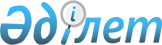 О внесении изменений в приказ Министра культуры и спорта Республики Казахстан от 27 июня 2016 года № 181 "Об утверждении Инструкции об отраслевой системе поощрения"Приказ Министра культуры и спорта Республики Казахстан от 1 июля 2023 года № 165. Зарегистрирован в Министерстве юстиции Республики Казахстан 3 июля 2023 года № 33021
      ПРИКАЗЫВАЮ:
      1. Внести в приказ Министра культуры и спорта Республики Казахстан от 27 июня 2016 года № 181 "Об утверждении Инструкции об отраслевой системе поощрения" (зарегистрирован в Реестре государственной регистрации нормативных правовых актов под № 13986) следующие изменения:
      преамбулу изложить в следующей редакции:
      "В соответствии с подпунктом 11) статьи 7 Закона Республики Казахстан "О культуре" и подпунктом 5) статьи 7 Закона Республики Казахстан "О физической культуре и спорте" ПРИКАЗЫВАЮ:";
      в Инструкции об отраслевой системе поощрения, утвержденной указанным приказом:
      пункт 7 изложить в следующей редакции:
      "7. Для рассмотрения представлений на работников приказом руководителя аппарата Министерства культуры и спорта Республики Казахстан (далее – Руководитель аппарата) создается комиссия.
      Комиссия состоит из нечетного количества членов. Члены комиссии, за исключением председателя комиссии, избираются из числа вице-министров культуры и спорта Республики Казахстан, руководителей или заместителей ведомств, структурных подразделений, курирующих соответствующую отрасль, либо лиц, исполняющих их обязанности.
      Председателем комиссии назначается Руководитель аппарата.
      Секретарь определяется из числа работников Службы управления персоналом Министерства.".
      2. Департаменту управления персоналом Министерства культуры и спорта Республики Казахстан в установленном законодательством Республики Казахстан порядке обеспечить:
      1) государственную регистрацию настоящего приказа в Министерстве юстиции Республики Казахстан;
      2) в течение трех рабочих дней после введения в действие настоящего приказ размещение его на интернет-ресурсе Министерства культуры и спорта Республики Казахстан;
      3) в течение трех рабочих дней после исполнения мероприятий, предусмотренных настоящим приказом, представление в Департамент юридической службы Министерства культуры и спорта Республики Казахстан сведений об исполнении мероприятий.
      3. Контроль за исполнением настоящего приказа возложить на Руководителя аппарата Министерства культуры и спорта Республики Казахстан.
      4. Настоящий приказ вводится в действие по истечении десяти календарных дней после дня его первого официального опубликования.
					© 2012. РГП на ПХВ «Институт законодательства и правовой информации Республики Казахстан» Министерства юстиции Республики Казахстан
				
      Министр культуры и спортаРеспублики Казахстан

А. Оралов
